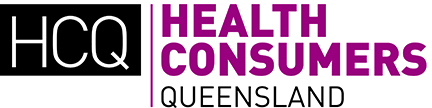 Expression of Interest New Preventive Health Program Document Review Focus GroupClosing date: Thursday 22 November 2018Queensland Health’s Health Contact Centre is seeking consumers to take part in a focus group to input into client handouts as part of a new preventive health program they are designing for implementation in 2019. Topics covered include smoking, alcohol, cancer screening, physical activity, nutrition, weight, psychological wellbeing and chronic health conditions. Queensland Health, Health Contact CentreThe Health Contact Centre (HCC) provides confidential health assessment and information services to Queenslanders 24 hours a day, 7 days a week using multi-channel delivery models. The centre is staffed by nurses, health practitioners and counsellors to ensure consumers receive safe, quality and responsive advice.  Read more >PurposeThe HCC has been engaged to develop a new service that comprehensively screens, assesses, advises and supports clients to understand their modifiable lifestyle risk factors. Eligible patients will be provided with brief advice and connected to evidence-based lifestyle modification programs, aimed at increasing health literacy and patient access, confidence and support in connecting with appropriate services and programs. Queensland Health is seeking to consult consumers to refine a set of client information resources that have been developed for a new preventive health program. Additional workshop discussion will centre around consumer preferences for searching and receiving information.  Role of the consumerConsumers will review 4 documents to provide feedback and input from a consumer perspective including:2 x 1-page risk factor fact sheets 1 x personalised action plan example 1 x extended risk factor fact sheet (3 pages)Consumers will engage in a general discussion about their information seeking processes and preferences to receive information. Who is it for?This opportunity would suit consumers who are aged over 50 years. Applications are particularly welcome from consumers from a non-English or Culturally or Linguistically Diverse background, and from Aboriginal or Torres Strait Islander people. Time and location1.5 hours for pre-review of documents/ fact sheets  2-hour workshop session Thursday 6th December – 930 – 1130 am. Morning tea and free onsite parking will be available. Mt Gravatt meeting location.   Remuneration and SupportConsumers will be remunerated at $40 per hour, in line with Health Consumers Queensland’s guidelines. Consumers participating in this focus group will receive financial support for travel within the greater Brisbane area. Parking is available on request. How to applyPlease complete this Expression of Interest and return to Health Consumers Queensland via consumer@hcq.org.au. For assistance completing this Expression of Interest, please contact Health Consumers Queensland on 07 3012 9090 or consumer@hcq.org.auFor queries relating to the focus group please call Casey Windshuttle, Health Promotion Officer on 3877 8219, or email casey.windshuttle@health.qld.gov.auExpression of Interest for New Preventive Health Program Document Review Focus GroupPersonal detailsPersonal detailsPersonal detailsPersonal detailsFull name:	Full name:	Full name:	Full name:	Phone number:	Phone number:	Phone number:	Phone number:	Email:Email:Email:Email:Address:Address:Address:Address:Postcode:Postcode:Postcode:Postcode:By completing this application I consent for my details to be added to the Health Consumers Queensland network database By completing this application I consent for my details to be added to the Health Consumers Queensland network database YesNoI would like to receive email updates from Health Consumers QueenslandI would like to receive email updates from Health Consumers QueenslandYesNoAre you happy for Health Consumers Queensland to share this form with Queensland Health as part of the process for this application?            Are you happy for Health Consumers Queensland to share this form with Queensland Health as part of the process for this application?            YesNoWould you like us to retain this application for future vacanciesApplications not retained are destroyed once the application process is complete.Would you like us to retain this application for future vacanciesApplications not retained are destroyed once the application process is complete.YesNoPlease highlight any group that you identify as being a part of:Please highlight any group that you identify as being a part of:Please highlight any group that you identify as being a part of:Please highlight any group that you identify as being a part of:Living with a disability/chronic conditionCaring for someone with a disabilityPhysically isolated or transport disadvantagedCulturally or linguistically diverseFrom a non-English speaking backgroundCulturally or linguistically diverseFrom a non-English speaking backgroundCulturally or linguistically diverseFrom a non-English speaking background  Do you identify as:  Aboriginal      Torres Strait Islander      Both     Prefer not to state  Do you identify as:  Aboriginal      Torres Strait Islander      Both     Prefer not to state  Do you identify as:  Aboriginal      Torres Strait Islander      Both     Prefer not to state  Do you identify as:  Aboriginal      Torres Strait Islander      Both     Prefer not to stateI am a:  Consumer       Carer/family support       Health staffI am a:  Consumer       Carer/family support       Health staffI am a:  Consumer       Carer/family support       Health staffI am a:  Consumer       Carer/family support       Health staff  Gender Male    Female    Intersex    Transgender/gender diverse    Other    Prefer not to state  Gender Male    Female    Intersex    Transgender/gender diverse    Other    Prefer not to state  Gender Male    Female    Intersex    Transgender/gender diverse    Other    Prefer not to state  Gender Male    Female    Intersex    Transgender/gender diverse    Other    Prefer not to state  Age range          16-24      25-29      30-39      40-49      50-59       60-69      70+  Age range          16-24      25-29      30-39      40-49      50-59       60-69      70+  Age range          16-24      25-29      30-39      40-49      50-59       60-69      70+  Age range          16-24      25-29      30-39      40-49      50-59       60-69      70+Other needs and requirementsOther needs and requirementsOther needs and requirementsOther needs and requirementsIs there anything that will help you participate in this activity more fully?Is there anything that will help you participate in this activity more fully?YesNoIf yes, please provide details eg disability support worker, interpreter, closed captioning, hearing loop, central position to enable better hearing, etc. If yes, please provide details eg disability support worker, interpreter, closed captioning, hearing loop, central position to enable better hearing, etc. If yes, please provide details eg disability support worker, interpreter, closed captioning, hearing loop, central position to enable better hearing, etc. If yes, please provide details eg disability support worker, interpreter, closed captioning, hearing loop, central position to enable better hearing, etc. Your responses to the following questions only need to be a brief sentence or two.Your responses to the following questions only need to be a brief sentence or two.Your responses to the following questions only need to be a brief sentence or two.Your responses to the following questions only need to be a brief sentence or two.Please describe any experience (if any) as a health consumer representative including committees, focus groups, surveys, governance roles, etc.Please describe any experience (if any) as a health consumer representative including committees, focus groups, surveys, governance roles, etc.Please describe any experience (if any) as a health consumer representative including committees, focus groups, surveys, governance roles, etc.Please describe any experience (if any) as a health consumer representative including committees, focus groups, surveys, governance roles, etc.Please describe any connections you have to your community (e.g. networks, groups)Please describe any connections you have to your community (e.g. networks, groups)Please describe any connections you have to your community (e.g. networks, groups)Please describe any connections you have to your community (e.g. networks, groups)Please describe your interest in this topicPlease describe your interest in this topicPlease describe your interest in this topicPlease describe your interest in this topic